Isodynamic Planar Tweeter RT1.3WE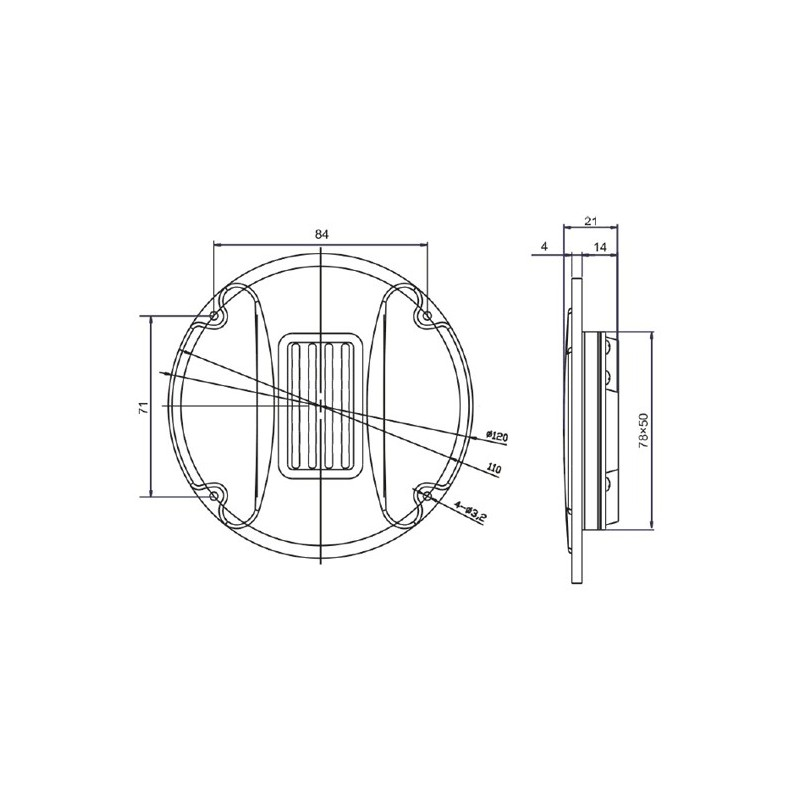 4”4”3”3”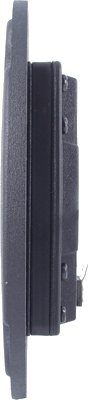 2” 2”  1” 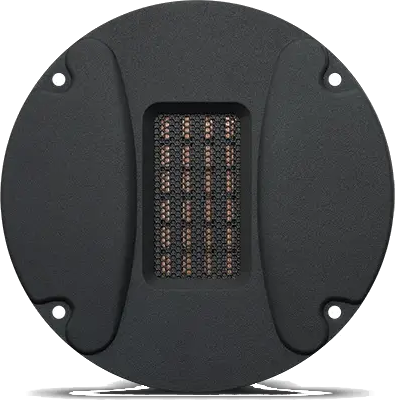  1” 0” 0” 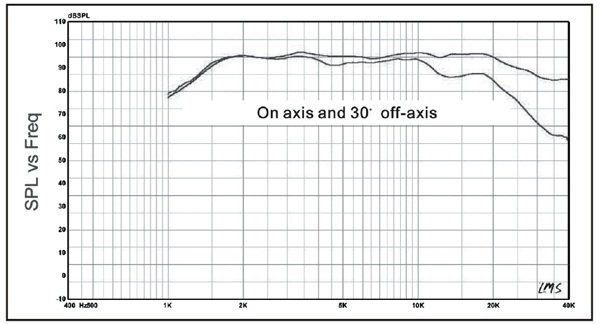 An identifying mark:Rated Impedance	6ohmResonant Frequency	1000H zRated Power	10WMax Power	30WSensitivity(2.83v/1m）	92dBDC resistance	5.4ohmMagnet	NeodymiumSuggested Crossover	>2500Hz